“Após a santa missa de manhã, e ciclo litúrgico da Igreja católica, nada mais de tão maravilhoso acontece, não fosse santa missa ao anoitecer. Mas, creio que, felicidade verdadeira e alegria completa ficam por conta do Senhor Deus Todo Poderoso, o Senhor dos Exércitos que fez o céu e terra, o Senhor Onipotente, Criador do universo, o Deus todo poderoso, Senhor de todas as coisas, porque Ele transforma nossas vidas sem que mereçamos, sem que façamos quase nada.”( Ler ) página em construção 08 ( imprimir )( Atualização de 06 de Março de 2020 - Sexta feira, Santa Missa do Sagrado Coração de Jesus )A evolução do Ateu e dos pedaços de cabeças de serpente de cadáveres de animais ( Igreja 01 ), de seus chifres ( Igreja 02 ), de demônios ( Igreja 03 ), de imbecis ( Igreja 04 ) e de idiotas ( Igreja 05 ) [Ap 16,13-16] 16 reunidos no Harmagedôn, [Apocalipse 17,18] sob o domínio da [Ap 17,1] 1 grande prostituta ( Igreja 06 ), 3 sentada sobre uma Besta de cor escarlate ( Igreja 07 ) [Ap 16,13-16] 14 para a guerra no Grande Dia do Deus Todo Poderoso dos que evoluem na misericórdia e justiça do Filho de Deus: “Jesus”.Ou, Se Preferir,A evolução do Ateu e dos pedaços de cabeças de serpente reunidos no Harmagedôn contra Deus e contra os que evoluem em Jesus.c08_AEvolucaoDoAteuEDosPedacosDeCabecasDeSerpenteReunidosNoHarmagedonContraDeusEOsQueEvoluemEmJesusObs.01: *Lembrando: Página em construção e textos em revisão, após algumas surpresas, ‘evoluções ( [Dn 8,8] O bode progrediu muito ... )’ e complemento de nomes ... dessas aberrações tão defendidas na terra, pois entre outras coisas, como já mencionamos, ‘Deus nos surpreende mostrando o lugar onde estão e completa seus nomes abomináveis’. *Infelizmente, o “Ateu estúpido”, dos livrinhos da versículos, como uma parábola de Jesus, evoluiu para “Ateu Desgraçado”, um nome mais apropriado para a urgência de sua salvação, apesar de idiotas (igreja 01), imbecis (igreja 02), demônios (igreja 03), cadáveres de animais (igreja 04) e seus chifres (igreja 05) poderem dizer o contrário, porque, no fundo, não desejam a conversão do Ateu, e ainda por cima isso é um horror para seus pais, o Dragão (a antiga serpente) (igreja 06) e a Besta (Satanás) (igreja 07). Então o “Ateu Desgraçado” cedeu o “estúpido” ao “imbecil estúpido”, que graças a Deus evoluiu “apenas” para “idiota estúpido” (Igreja 01), cedendo o “imbecil” para a evolução do “idiota rico” para “imbecil rico”, que como seu pai, o “grande bode voador”, não parou por aí, e evoluiu para “imbecil rico ‘quase que’ desgraçado” (Igreja 02), salvo nos livrinhos da versículos pelo “Ateu Desgraçado”, e pelo “quase que”, por enquanto, para não dar confusão entre eles, que, como verão ainda nesta página, evoluirão para “Ateu ‘Esgraçado’” e “Imbecil Rico ‘Quase Que’ ‘Esgraçado’”, salvos também, os dois, com certeza, pela misericórdia de Jesus, para em breve, se Deus quiser, “Com Deus, Amado” e “Muito Bem Desejado”. E as “Merdas humanas e Demônios em pele de cordeiro” (Igreja 03) se dividiram, mas continuam sendo os mesmos “falsos apóstolos”, apenas em lugares diferentes, estabelecendo e completando o nome do primeiro chifre da segunda besta, para “merda humana que fala, acompanha, orienta e informa de [] chacais escondidos em Jerusalém” (Igreja 04 / chifre1/2). E o outro chifre da segunda besta: [] os Abutres, apenas pegando parte final do irmão de chifre, podendo também, ficar assim, dependendo da tradução: [] urubus [] escondidos em Jerusalém (Igreja 04 / chifre 2/2). Pois que esses dois chifres não passam mesmo de []chacais enviados pelos “cadáveres reunidos na [] sinagoga de satanás” que evoluíram para “cadáveres dos reis da terra e sua comitiva, reunidos no Harmagedôn” (Igreja 5), para a guerra do grande dia do Deus todo poderoso, sob domínio de Dragões (Igreja 6) e Bestas (Igreja 7).Então, ai está o rico que se enriqueceu com a grande Prostituta,  ..... ‘Quase Que’ ‘Esgraçado’, e ‘quase que’ igual aquele [Lucas 16,19-31] 19 ".. homem rico que se vestia de púrpura e linho fino, e dava banquete todos os dias, que 22 morreu  ... foi enterrado,  23 e foi para o inferno, em meio aos tormentos. Por Deus todo poderoso, Jesus, pelo Espírito Santo e pela insistência e súplica do [Lucas 16,01-13] 27 rico, que seja você a ressuscitar e [Lc 16,01-31] 27 ir à casa do pai do rico, 28 que tinha cinco Irmãos, prevenindo-os, para que não acabem também eles indo para este lugar de tormento'. Então a versículos sonhou, e eis aqui o primeiro pedido: Vá até a casa de seu pai e previna seus cinco irmãos dizendo: “O povo que não tem o nome inscrito no livro quer vos falar: ‘Fazei tudo o que ele (Jesus) vos dizer’.” “Quase que” como fez nossa Senhora, verdadeira mãe de todos nós, procurando dar um pouco de alegria aos noivos e aos convidados de um casamento (veja a foto abaixo).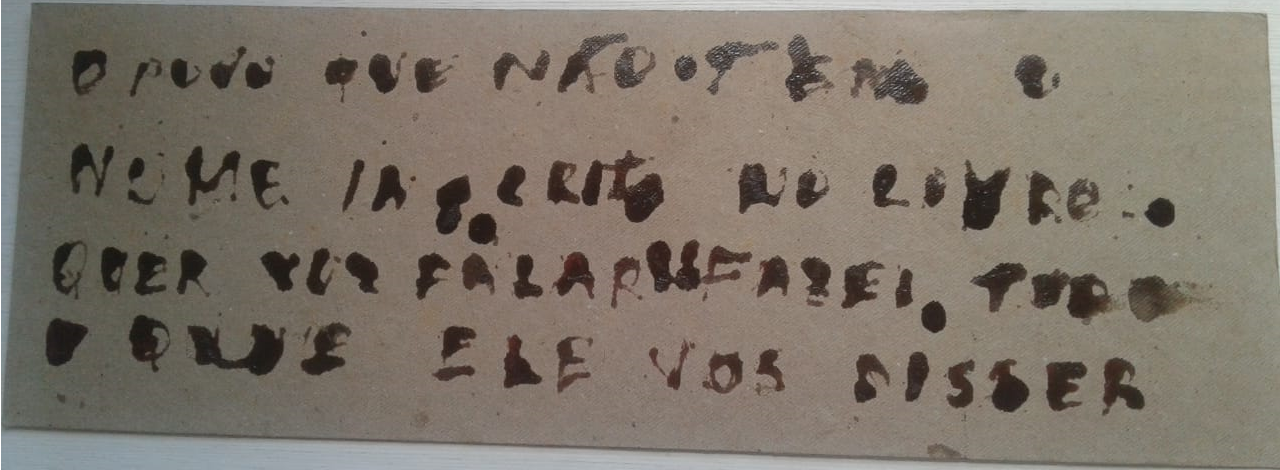 “O POVO QUE NÃO TEM O NOME INSCRITO NO LIVRO QUER VOS FALAR: ‘FAZEI TUDO O QUE ELE VOS DISSER’.”Como sabem não sou escritor, e agora quero informar que não sou pintor! E como não havia caneta, após o sonho que tive, creio que não seja Deus que me falou em sonho, mas talvez alguém da parte do amor de mãe de Nossa Senhora, como mais uma misericórdia de Jesus, ou do meu próprio amor, que vem de Maria e dos meus livrinhos, meio sonâmbulo, peguei um pincel (seco) ou um pedaço de pau, como meu pai falava que um saudoso irmão fazia quando alguém o tirava do sério, provavelmente algum irmão, pois era o único que enfrenta o meu saudoso tio mais velho. E, lembrando desse valente e corajoso tio, o mais forte de todos, foi o que mais trabalhou na família, tomava pinga de jarro, onde todos os meus xingamentos se apequenavam quando ele martelava o dedo, me pediu um caminhão de merda (esterco de gado) da fazenda de outro saudoso tio ( que gostava de dar chute em bunda de vaca), dizendo que era “para mim não ir com a carroceria batendo (vazia) até Curitiba - PR”. E eu infelizmente, na minha juventude e correria não o atendi. Ele largou da mulher, de outra religião, montou bordel ( onde fiquei sabendo por outro grande amigo, que também tinha um bordel, que dá um bom dinheiro - Por favor, não sigam meus amigos nesse quesito), se despediu da filha, ao ir para o hospital, com o terço na mão, e me faz lembrar as palavras de Cristo: “[Lucas 16,14-18] 16 A Lei e os profetas chegaram até João; daí para a frente o Reino de Deus é anunciado, e cada um se esforça para nele entrar, com violência”. E ainda, recordo que o meu pai dizia que o irmão mais velho não pegava ele na corrida de jeito nenhum e mesmo atolados no brejo ele sempre mantinha mais que um braço à frente. Então, voltando ao sonho, foi o que consegui fazer para não esquecer a mensagem em atenção a vocês, e àqueles que me procuraram enquanto dormia.  E agora agradeço Nossa Senhora por conseguir lhe mostrar isso, esperando ser “alguém” que consiga fazê-lo entender essas coisas, nem que seja com esse pedaço de pau que lhes falei ( a versículos explica: “O pincel!” ). Quanto aos mestres em Israel, como já disse: “O milênio passado não consegui fazê-los entender essas coisas, mas esse milênio não passará .... (a versículos explica: não passará sem que encontre alguns deles para dizer: “Vocês são mestres aqui, e não entendem essas coisas? ) sem que faça como Jesus fez a Nicodemos o milênio retrasado.Então fui à bienal do livro em São Paulo, após meu filho ser assaltado dentro de uma Igreja e dentro de um Carmelo de freiras enclausuradas, acho que é isso: o maior evento do livro na maior cidade do Brasil, distribuindo os livrinhos de corredor em corredor. Lá pelo meio da feira (dos corredores), encontrei alguém que, não sei porque, já fui direto ao assunto: “Estou distribuindo esses livrinhos aqui porque preciso de uma gráfica para edição”, e completei: “Mas não quero alguém como a Volks que comprou a Dekavê (concorrente da Volks) para depois fechar (conforme me disse um centenário amigo mecânico de Dekavê, aposentado)”. Depois, falando com sua secretária, ela me disse que era o maior vendedor de livros da bienal. E quando perguntei o nome dele, ela me falou impressionada: “Pensei que fossem amigos íntimos, há anos!” Mas eu, atordoado de tanto rir da resposta dele, e ainda rindo, acho que nem peguei o seu nome, esqueci ou perdi o cartão! Pois ele disse, depois de ver meus livrinhos: “ ‘Dekavê’ era o nome quando ia comprar o carro, mas quando ia vender era ‘De cagar’!”  Então, nem mesmo o casal que nos interrompeu me fez parar de rir, e só me controlei ao virar para o outro corredor, e depois pensei, “o que estou fazendo no meio dessa gente?” E veja bem, se não me salva o fato de ter deixado bem claro, nas primeiras páginas do primeiro livrinho, que não sou escritor. E com relação às editoras bíblicas, estou aguardando as resposta delas (esperando seus telefonemas) há anos, até hoje.Aproveitando a resposta do nosso amigo, o maior vendedor de livros da bienal de São Paulo: “De cagar”! Que não sei o nome, “de tanto rir”. E lembrando das palavras de Jesus, nesse caso, com o perdão de Jesus e do Espírito Santo, em primeiro lugar para elevar o nível da conversa: “Não é o que o entra pela boca que faz o homem impuro .....  e finaliza Jesus ......  o que entra pela boca vai para a privada’.  Então, assim como fez a versículos, respondendo aos amigos que não cansavam de caçoar da vez que ficou horas no banheiro. Após o primeiro discurso em Inglês: (caiu caiu 2002) “Em um futuro próximo o mal se limitará entre imbecis e para imbecis”. E após alguns falecimentos repentinos de parentes: o meu tio que dava chute em bunda de vaca (que meu pai disse que faleceu na melhor fase de sua vida) e uma prima que, tenho certeza, gostava de mim. A missa de falecimento do meu tio, em Manaus - AM, que foi a primeira que ouvi de longe, antes de entrar na Igreja: “Ressuscitou! ... Ressuscitou!”. Com certeza o mesmo para minha prima, criança ainda, apesar de alguns filhos e filhas. “*[$] [‘&’] Então,*” para não registrar o primeiro discurso ( que foi registrado depois, junto com o primeiro livrinho), foi registrado “A evolução da diarréia para a merda” no cartório de Londres, “no milênio passado - 2002,  antes do aquecimento global” ( Opa! Desculpa! É: “O cartório de Londrina-Pr recusou o registro, e então, foi registrado no cartório de Ibaiti-Pr” ). Onde a versículos se humilha a Deus e aos homens (amigos) dizendo: “Diarréia jamais, pois evoluí-me a merda”, e completa hoje: “mas não como o bode que evoluiu a uma grande merda humana que fala, acompanha, ensina e orienta”. E então, compreendam, espero que vocês evoluam assim como pode evoluir o idiota, se humilhando a Deus e amigos do fundo do coração dizendo: “Imbecil jamais pois evoluí-me a idiota”, completando: “mas não como um idiota que evoluiu a imbecil ‘quase que’ ‘esgraçado’”, mas sim evoluí-me a “idiota muito bem amado”.Então, novamente com o “imbecil rico ‘quase que’ ‘esgraçado’”, que em breve, se Deus quiser, voltando atrás como caranguejo, ‘expulsando demônios’ (explicado no site), ‘muito bem desejado’. E como disse em uma carta ao meu tio que faleceu repentinamente (o que chuta bunda de vaca): “Só se pode perder tempo por quem se gosta, e só se pode gostar de quem se respeita” (Se não me engano, a parte final já foi falada por alguém que não interessa no momento), tentando me justificar do restante da carta, lembro bem que acrescentei uma página, e enviei duas folhas, após o meu tio, que era a cabeça da família, e que fazia divisa com ele na fazenda dizer bruscamente, alto e em bom som: “Rasgue isso!” E o meu tio mais velho, que vocês já conhecem, dizer: “Se você quiser entrego a carta, mas se prepare para a bomba que vai vir!” Então completei a segunda folha dizendo, “seria uma covardia não lhe entregar a carta depois dessas coisas que seus irmãos falaram”, pois ele mesmo, quando eu era criança, me mandou passar pelo meio de suas vacas, e eu fui e passei. Então ele me chamou de corajoso, mas mal sabia ele que eu estava apenas obedecendo as suas ordens. Assim como apenas obedeço as ordens de Deus e Jesus e respeito e amo o Espírito Santo que me enviaram, como um servo que confia no seu Senhor.Ainda, o tio mais velho sempre enchia um saco de serralha quando eu levava ele para ver a plantação de café, mais tarde fiquei sabendo que serralha só dava em café mal cuidado. Então lembrei de outro tio que sempre falava para a namorada: “Em Breve”, quando ela perguntava do casamento. Mas nas páginas em construção do site preferi usar o “Em Breve” dos versículos de Jesus, para não ter problema de nervos ( com minha mulher, talvez... ). Então esse tio, do “Em Breve” foi comprar uma fazenda e levou meu avô, que ao lado do corretor falou: “Essas terras são boas mesmo hem? Olha quanto cupinzeiro (cupim só dá em terra ruim).” E, depois, lembrei que meu pai levou esse irmão mais velho para comprar um apartamento, e ele, como meu avô, ao lado do corretor disse ao meu pai, lá pelos anos 80 (oitenta): “Pode comprar tranqüilo esse apartamento que já está valorizado até o ano 2000”. E quando outro tio começou a reclamar para ele dos gastos com o café ele falou: “Pode ficar tranqüilo, se Deus quiser o café não dá nada, e a colheita sai baratinho”. Agora, conforme disse meu pai, pior de tudo era quando alguém devia uns trocados para ele, e não pagava. Enão ele ia atrás da pessoa na fila do banco e falava baixinho pertinho do ouvido: “Esgraçado!” “*[$] [‘&’] Então,*” nesse momento o “Ateu Desgraçado” e o “Imbecil Rico ‘Quase Que’ Desgraçado’” evoluíram para “Ateu ‘Esgraçado’” e “Imbecil Rico ‘Quase Que’ ‘Esgraçado’”, a fim de que todos possam entender a parábola das evoluções.E voltando à mensagem do sonho, e ao primeiro pedido, para que não fique dúvidas:Vá ao seu irmão (Igreja 1) e diga... :Vá ao seu irmão (Igreja 2) e diga... :Vá ao seu irmão (Igreja 3) e diga... :Vá ao seu irmão (Igreja 4) e diga... :Vá ao seu irmão (Igreja 5) e diga... :Mas seja convincente e se os espíritos maus avançarem sobre você pode usar os espíritos dos meus tios: fale bruscamente, alto e em bom som: “Esgraçados!” Se precisar pegue um pedaço de pau, chute a bunda deles, e não se preocupe com a bomba que vai vir. Caso a situação piore, pode usar o espírito do meu pai, corra deles e não deixem que te peguem de jeito nenhum, e mesmo se estiverem atolados no brejo, mantenha sempre um braço de vantagem. E não largue o terço em momento algum. “*[$] [‘&’] E *”, agora vou contar outra piada que uma tia, de parte de mãe, falou a toda minha família: Havia em uma cidade três pessoas, o “Pum”, o “Respeito” e o “Cala a Boca”. Certo dia o “Pum” foi preso, e os outros dois foram até a delegacia. O “Cala Boca” entrou e o delegado perguntou: “O que veio fazer aqui?” E ele respondeu: “Eu vim soltar o Pum”. O delegado retrucou: “Cadê o respeito?”. Ele disse: “Ficou lá fora”. O delegado retrucou pela segunda vez: “Qual o seu nome?” Ele disse: “Cala a Boca”... . “*[$] [‘&’] Então,*” ‘quase que’ finalizando, agora de verdade, o meu amigo do bordel, que dá um bom dinheiro, e que tem uma oficina próximo, só não me lembro, no momento, a cidade dele. Já cansado das reclamações de focos do mosquito da dengue na oficina, foi chamado junto ao juiz pelos fiscais sanitários. Então, já sujo de graxa e poeira do trabalho, me disse que se sujou muito mais ainda para ir se apresentar perante o juízo. E, chegando lá, já foi perguntando ao juiz: “O que houve Doutor?” E o juiz falou: “Não foi nada!” e repetiu: “Não foi nada! Pode ir embora.” E não deixou nem ele se sentar. Agora o interessante, é o filho, de outro amigo, que quando vai para cidade vizinha, leva a mulher só para erguer a barreira do pedágio para ele não pagar o absurdo que cobram. E você precisa ouvir o pai dele xingando o dono do pedágio. “*[$] [‘&’] E *”, disse Jesus: Essa geração má e adúltera pede um sinal, mas não terão sinal algum, a não ser o sinal de Jonas...” Bom, voltando à mensagem do sonho, meu pai dizia, apontando para meu filho de quatro anos: “Na base da força você não consegue nada nem com esse seu filho aí”. Então, fique tranqüilo que os espíritos maus não vão avançar sobre você, e aqui no site estão os livrinhos da versículos para lhe ajudar, e em breve o próximo novo último livrinho (‘ A Fuga....’), caso precise, pois lembre-se: [Lc 16,01-31] 31 Mas Abraão lhe disse: 'Se eles não escutam a Moisés e aos profetas, mesmo que um dos mortos ressuscite, eles não ficarão convencidos'. Então, se precisar, diga a eles, “Se não querem me ouvir, se não se converterem, ouçam a versículos bíblicos, que está mandando vocês, caso não se convertam, para a Prostituta que os pariu (Igreja 6 ....), que os fez enriquecer; e para os quintos dos infernos (Igreja 7...), de onde veio seu dinheiro. E aqui minha recomendações a eles: “Muito prazer! Meu nome é versículos bíblicos.com.br”. E socorram os pobres e miseráveis da terra para que não aconteça de não serem ouvidos como aconteceu com o irmão de vocês cinco, aquele rico que gritou [Lc 16,01-31] 23 no inferno, em meio aos tormentos, tentando falar com o pobre Lázaro: 24 ... 'Pai Abraão, tem piedade de mim! Manda Lázaro molhar a ponta do dedo para me refrescar a língua, porque este fogo me atormenta'.  E, como dito anteriormente, voltando atrás nos versículos, como um caranguejo, pois a proposta é a mesma: “expulsando demônios”. Vocês também podem fazer igual ao [Lucas 16,01-13] administrador infiel e tomar uma atitude prudente: [Lucas 16,01-13] 09 "E eu lhes declaro: Usem o dinheiro injusto para fazer amigos, e assim, quando o dinheiro faltar, os amigos receberão vocês nas moradas eternas. 10 Quem é fiel nas pequenas coisas, também é fiel nas grandes; e quem é injusto nas pequenas, também é injusto nas grandes.  11 Por isso, se vocês não são fiéis no uso do dinheiro injusto, quem lhes confiará o verdadeiro bem? 12 E se não são fiéis no que é dos outros, quem lhes dará aquilo que é de vocês?   13 Nenhum empregado pode servir a dois senhores, porque, ou odiará um e amará o outro, ou se apegará a um e desprezará o outro. Vocês não podem servir a Deus e ao Dinheiro."  Então, eis aqui o segundo pedido: Socorram os pobres, humildes, justos, santos, profetas, os que temem a Deus e seus servos na terra e, quem sabe assim, eles os receberão em suas moradas eternas. Mas fique atento, se possível se certifiquem que ajudam a eles, pois caso não tenham ouvido o primeiro pedido (avisando seus cinco irmãos e “expulsando os demônios” ) podem socorrer a um desses demônios que não foram expulsos, e aí, de nada adiantará, e você terá perdido o que fez, menos sua intenção, que não ajudou aos necessitados da terra e poderá não os tê-los como amigos quando estiverem em suas moradas no céu.[Lucas 16,01-13] 01 TOMAR UMA ATITUDE PRUDENTE  1 Jesus dizia aos discípulos: "Um homem rico tinha um administrador que foi denunciado por estar esbanjando os bens dele. 2 Então o chamou, e lhe disse: 'O que é isso que ouço contar de você? Preste contas da sua administração, porque você não pode mais ser o meu administrador'. 3 Então o administrador começou a refletir: 'O senhor vai tirar de mim a administração. E o que vou fazer? Para cavar, não tenho forças; de mendigar, tenho vergonha. 4 Ah! Já sei o que vou fazer para que, quando me afastarem da administração tenha quem me receba na própria casa'. 5 E começou a chamar um por um os que estavam devendo ao seu senhor. Perguntou ao primeiro: 'Quanto é que você deve ao patrão?' 6 Ele respondeu: 'Cem barris de óleo!' O administrador disse: 'Pegue a sua conta, sente-se depressa, e escreva cinqüenta'. 7 Depois perguntou a outro: 'E você, quanto está devendo?' Ele respondeu: 'Cem sacas de trigo'. O administrador disse: 'Pegue a sua conta, e escreva oitenta' ".   8 E o Senhor elogiou o administrador desonesto, porque este agiu com esperteza. De fato, os que pertencem a este mundo são mais espertos, com a sua gente, do que aqueles que pertencem à luz.  9 "E eu lhes declaro: Usem o dinheiro injusto para fazer amigos, e assim, quando o dinheiro faltar, os amigos receberão vocês nas moradas eternas.  10 Quem é fiel nas pequenas coisas, também é fiel nas grandes; e quem é injusto nas pequenas, também é injusto nas grandes.  11 Por isso, se vocês não são fiéis no uso do dinheiro injusto, quem lhes confiará o verdadeiro bem? 12 E se não são fiéis no que é dos outros, quem lhes dará aquilo que é de vocês?   13 Nenhum empregado pode servir a dois senhores, porque, ou odiará um e amará o outro, ou se apegará a um e desprezará o outro. Vocês não podem servir a Deus e ao Dinheiro." [Lucas 16,14-18] 14    JESUS E A LEI   14 Os fariseus, que são amigos do dinheiro, ouviam tudo isso, e caçoavam de Jesus.   15 Então Jesus disse para eles: "Vocês gostam de parecer justos diante dos homens, mas Deus conhece os corações de vocês. De fato, o que é importante para os homens, é detestável para Deus.    16 A Lei e os profetas chegaram até João; daí para a frente o Reino de Deus é anunciado, e cada um se esforça para nele entrar, com violência.   17 É mais fácil desaparecer o céu e a terra do que cair da Lei uma só vírgula.    18 Todo homem que se divorcia da sua mulher, e se casa com outra, comete adultério; e quem se casa com mulher divorciada do seu marido, comete adultério." [Lucas 16,19-31] 19    O RICO E O POBRE    19 "Havia um homem rico que se vestia de púrpura e linho fino, e dava banquete todos os dias.  20 E um pobre, chamado Lázaro, cheio de feridas, que estava caído à porta do rico.  21 Ele queria matar a fome com as sobras que caíam damesa do rico. E ainda vinham os cachorros lamber-lhe as feridas.  22 Aconteceu que o pobre morreu, e os anjos o levaram para junto de Abraão. Morreu também o rico, e foi enterrado.  23 No inferno, em meio aos tormentos, o rico levantou os olhos, e viu de longe Abraão, com Lázaro a seu lado.   24 Então o rico gritou: 'Pai Abraão, tem piedade de mim! Manda Lázaro molhar a ponta do dedo para me refrescar a língua, porque este fogo me atormenta'.  25 Mas Abraão respondeu: 'Lembre-se, filho: você recebeu seus bens durante a vida, enquanto Lázaro recebeu males. Agora, porém, ele encontra consolo aqui, e você é atormentado. 26 Além disso, há um grande abismo entre nós: por mais que alguém desejasse, nunca poderia passar daqui para junto de vocês, nem os daí poderiam atravessar até nós'.  27 O rico insistiu: 'Pai, eu te suplico, manda Lázaro à casa de meu pai, 28 porque eu tenho cinco irmãos. Manda preveni-los, para que não acabem também eles vindo para este lugar de tormento'.  29 Mas Abraão respondeu: 'Eles têm Moisés e os profetas: que os escutem!'  30 O rico insistiu: 'Não, pai Abraão! Se um dos mortos for até eles, eles vão se converter'.  31 Mas Abraão lhe disse: 'Se eles não escutam a Moisés e aos profetas, mesmo que um dos mortos ressuscite, eles não ficarão convencidos'."( Page in construction 08 )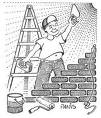 Rascunho 00 [Ap 08,01] silêncio de meia hora [Apocalipse].A evolução do Ateu e dos pedaços de cabeças de serpente de cadáveres de animais ( Igreja 01 ), de seus chifres ( Igreja 02 ), de demônios ( Igreja 01 ), de imbecis ( Igreja 04 ) e de idiotas ( Igreja 05 ) [Ap 16,13-16] 16 reunidos no Harmagedôn, [Apocalipse 17,18] sob o domínio da [Ap 17,1] 1 grande prostituta ( Igreja 06 ), 3 sentada sobre uma Besta de cor escarlate ( Igreja 07 ) [Ap 16,13-16] 14 para a guerra no Grande Dia do Deus Todo Poderoso dos que evoluem na misericórdia e justiça do Filho de Deus: “Jesus”.Ou, Se Preferir,A evolução do Ateu e dos cadáveres de animais, e suas comitivas, reunidos no Harmagedôn sob o domínio de Dragões e Bestas contra Deus e contra os que evoluem em Jesus.Ou, Se Preferir,A evolução do Ateu e dos pedaços de cabeças de serpente reunidos no Harmagedôn contra Deus e contra os que evoluem em Jesus.c08_AEvolucaoDoAteuEDosPedacosDeCabecasDeSerpenteReunidosNoHarmagedonContraDeusEOsQueEvoluemEmJesusOu, Se Preferir,A evolução do Ateu e dos pedaços de cabeças de serpente contra Deus e os que evoluem em Jesus.c08_ AevolucaoDoAteuEDosPedacosDeCabecasDeSerpenteContraDeusEOsQueEvoluemEmJesusA evolução do Ateu e dos pedaços de cabeças de serpente de cadáveres e suas comitivas de chifres, demônios, imbecis e idiotas reunidos no Harmagedôn, sob domínio da grande Cidade, para a guerra no Grande Dia do Deus Todo Poderoso dos que evoluem em Cristo.Obs. 01: ** 		Obs. 02: ** 		Obs. 03: ** 		Obs. 04: **		Obs. 05: **